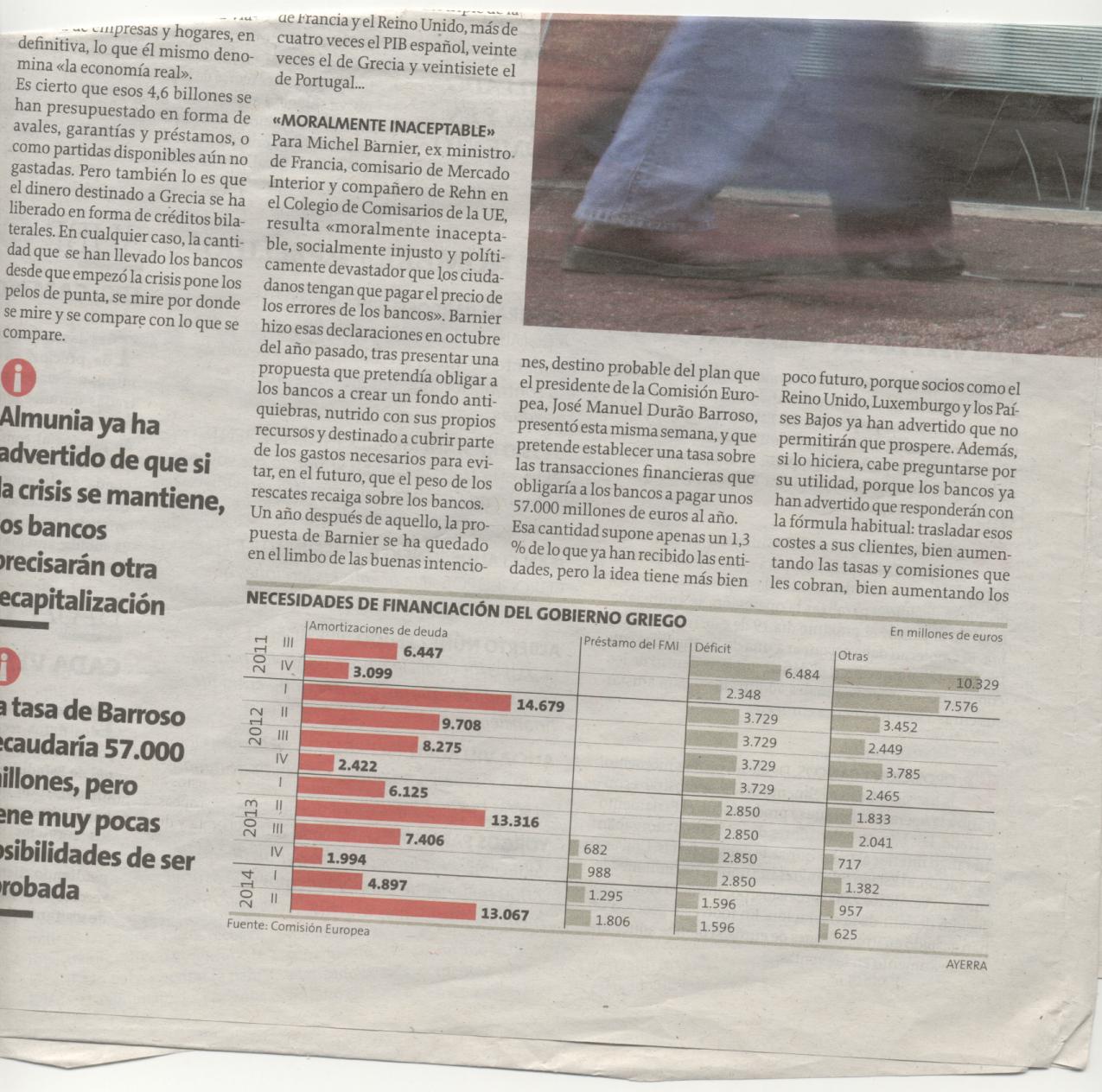 La Voz de Galicia 10 octubre de 2011